SIGBI BENEVOLENT FUND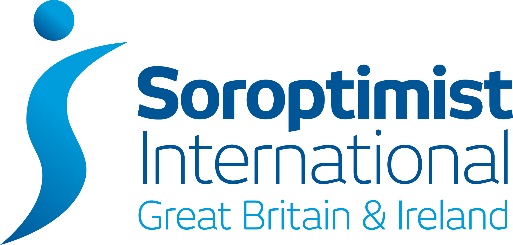 CHARITY NO 211840DONATION FORMDonations are accepted by:Cheque: 	made payable to SIGBI Benevolent Fund and mailed to SIGBI office or to Chairman of SIGBI Benevolent Fund, currently:  J Vince, 53 Mill Street, Kidlington OX5 2EEBank transfer:  	Account Name: SIGBI Benevolent FundCAF BankSort code: 40-52-40          Account no: 00093701Registered address:Beckwith House,Wellington Road NorthStockport SK4 1AFDate:xx/xx/xxxxName of donor:Email address:Address:Name of SI Club:Gift Aid applicableYes/no